NATIONAL GARDEN CLUBS, Inc.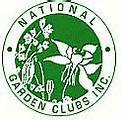 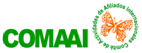 ESCUELA DE EXPOSICIONES DE FLORES                                  1-IAS-REGISTRO-CEL  REGISTRO DE SIMPOSIO EN LINEA SOLICITUD DE REGISTRO PARA SIMPOSIO EN LINEA:OFRECIDO EN CIUDAD Y PAIS: FECHA DEL EVENTO: ORGANIZACION:EL EVENTO ES PATROCINADO POR DELEGACION LOCAL DEL CONSEJO DE JUECES
NOMBRE Y NÚMERO NGC: RECIBE INSCRIPCIONES INTERNACIONALES:   SI    NONIC Y NOMBRE DIRECTORA LOCAL: EMAIL                                           TELÉFONO WA  DELEGACION LOCAL: DELEGADA ACADÉMICA: EMAIL: TESORERA: EMAIL: INSTRUCTORAS HORTICULTURANOMBRE:PAIS:INSTRUCTORA DISEÑO NOMBRE:PAIS:TEMA ALIADONOMBRE:PAIS:FIRMA DE LA DELEGADA LOCAL: FECHA 											   Octubre 2020